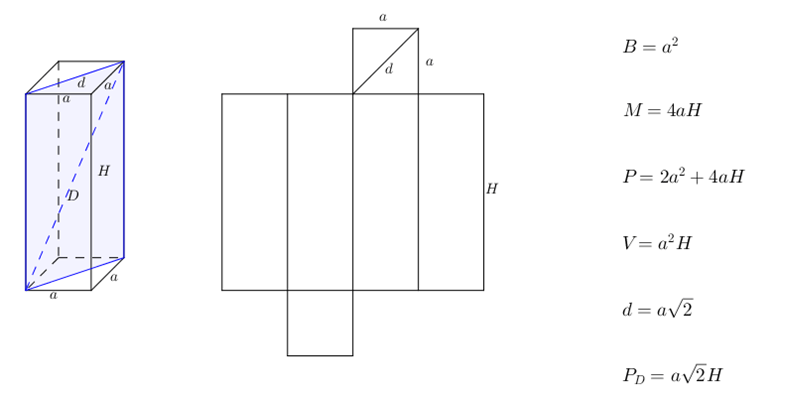 1. U četvorostranoj prizmi površina osnove se računa po formuli:B=a²2B+M=2a² +4aHV=B⋅H=a²⋅HM=4aH2. U četvorostranoj prizmi površina omotača se računa po formuli:M=4aHB=a²V=B⋅H=a² ⋅HP=2B+M=2a²+4aH3. Površina četvorostrane prizme se računa po formuli:P=2B+M=2a²+4aHV=B⋅H=a²⋅HM=4aHB=a²4. Zapremina četvorostrane prizme se računa po formuli:V=B⋅H=a²⋅HM=4aHB=a²P=2B+M=2a² +4aH5. Osnovna ivica pravilne četvorostrane prizme je a=5cm, a visina te prizme je H=7cm. Površina te prizme je ________cm².1901891871956. Osnovna ivica pravilne četvorostrane prizme je a=5cm, a visina te prizme je H=7cm. Zapremina te prizme je ________cm³1751541851777. Osnovna ivica pravilne četvorostrane prizme je 6cm, a dijagonala bočne strane je 10cm. Visina te prizme je ________cm.8. Osnovna ivica pravilne četvorostrane prizme je 6cm, a dijagonala bočne strane je 10cm. Površina te prizme je ________cm².2642342692319. Osnovna ivica pravilne četvorostrane prizme je 6cm, a dijagonala bočne strane je 10cm. Zapremina te prizme je ________cm³.28823427627510. Površina osnove pravilne četvorostrane prizme je 121cm². Osnovna ivica te prizme je ______cm.1112131411. Površina omotača pravilne četvorostrane prizme je 288cm², a osnovna ivica 8cm. Visina te prizme je _____cm.12. Zapremina pravilne četvorostrane prizme je 147 cm³, a osnovna ivica je 7cm. Visina te prizme je ______cm345613. Površina pravilne četvorostrane prizme je 702 cm², a osnovna ivica je 13 cm. Visina te prizme je ______cm.7895